“AMENAJARE RIGOLE PE STRAZILE RASARITULUI SI TEIULUI IN COMUNA COJASCA, JUDETUL DAMBOVITA”DOCUMENTATIE TEHNICA PENTRU OBTINEREA AVIZULUI DIN PARTEA AGENTIEI NATIONALE  PENTRU PROTECTIA MEDIULUI, CONFORM 
CERTIFICATULUI DE URBANISM NR.           /                                 .                                                           PROIECT NR. 131/2023*Documentatie intocmita conform Anexa nr.5E din Legea Nr.292/2019S.C. SALAS DESIGN PROIECT S.R.L.  Memoriu TehnicCuprinsI.	DENUMIREA PROIECTULUI	4II.	TITULARUL INVESTITIEI	4III.	DESCRIEREA CARACTERISTICILOR FIZICE ALE INTREGULUI PROIECT	4a)	un rezumat al proiectului;	4b)	justificarea necesităţii proiectului;	5c)	valoarea investiţiei;	6d)	perioada de implementare propusă;	6e)	planşe reprezentând limitele amplasamentului proiectului, inclusiv orice suprafaţă de teren solicitată pentru a fi folosită temporar (planuri de situaţie şi amplasamente);	6f)	o descriere a caracteristicilor fizice ale întregului proiect, formele fizice ale proiectului (planuri, clădiri, alte structuri, materiale de construcţie şi altele).	7IV.	DESCRIEREA LUCRARILOR DE DEMOLARE	12V.	DESCRIEREA AMPLASĂRII PROIECTULUI:	13VI.	Descrierea tuturor efectelor semnificative posibile asupra mediului ale proiectului, în limita informaţiilor disponibile:	15(A)	Surse de poluanţi şi instalaţii pentru reţinerea, evacuarea şi dispersia poluanţilor în mediu:	15a)protecţia calităţii apelor:	15b)protecţia aerului:	15c)protecţia împotriva zgomotului şi vibraţiilor:	16d)protecţia împotriva radiaţiilor:	17e)protecţia solului şi a subsolului:	17f)protecţia ecosistemelor terestre şi acvatice:	17g)protecţia aşezărilor umane şi a altor obiective de interes public:	18h)prevenirea şi gestionarea deşeurilor generate pe amplasament în timpul realizării proiectului/în timpul exploatării, inclusiv eliminarea:	18i)gospodărirea substanţelor şi preparatelor chimice periculoase:	20(B)	Utilizarea resurselor naturale, în special a solului, a terenurilor, a apei şi a biodiversităţii.	21VII.	Descrierea aspectelor de mediu susceptibile a fi afectate în mod semnificativ de proiect:	21VIII.	Prevederi pentru monitorizarea mediului - dotări şi măsuri prevăzute pentru controlul emisiilor de poluanţi în mediu, inclusiv pentru conformarea la cerinţele privind monitorizarea emisiilor prevăzute de concluziile celor mai bune tehnici disponibile aplicabile. Se va avea în vedere ca implementarea proiectului să nu influenţeze negativ calitatea aerului în zonă.	25IX.	Legătura cu alte acte normative şi/sau planuri /programe /strategii /documente de planificare:	25(A)Justificarea încadrării proiectului, după caz, în prevederile altor acte normative naţionale care transpun legislaţia Uniunii Europene: Directiva 2010/75/UE (IED) a Parlamentului European şi a Consiliului din 24 noiembrie 2010 privind emisiile industriale (prevenirea şi controlul integrat al poluării), Directiva 2012/18/UE a Parlamentului European şi a Consiliului din 4 iulie 2012 privind controlul pericolelor de accidente majore care implică substanţe periculoase, de modificare şi ulterior de abrogare a Directivei 96/82/CE a Consiliului, Directiva 2000/60/CE a Parlamentului European şi a Consiliului din 23 octombrie 2000 de stabilire a unui cadru de politică comunitară în domeniul apei, Directiva-cadru aer 2008/50/CE a Parlamentului European şi a Consiliului din 21 mai 2008 privind calitatea aerului înconjurător şi un aer mai curat pentru Europa, Directiva 2008/98/CE a Parlamentului European şi a Consiliului din 19 noiembrie 2008 privind deşeurile şi de abrogare a anumitor directive, şi altele).	25(B)Se va menţiona planul/ programul/ strategia/ documentul de programare/ planificare din care face proiectul, cu indicarea actului normativ prin care a fost aprobat.	25X.	Lucrări necesare organizării de şantier:	26XI.	Lucrări de refacere a amplasamentului la finalizarea investiţiei, în caz de accidente şi/sau la încetarea activităţii, în măsura în care aceste informaţii sunt disponibile:	30XII.	Anexe - piese desenate:	301.	planul de încadrare în zonă a obiectivului şi planul de situaţie, cu modul de planificare a utilizării suprafeţelor; formele fizice ale proiectului (planuri, clădiri, alte structuri, materiale de construcţie şi altele); planşe reprezentând limitele amplasamentului proiectului, inclusiv orice suprafaţă de teren solicitată pentru a fi folosită temporar (planuri de situaţie şi amplasamente);	302.	schemele-flux pentru procesul tehnologic şi fazele activităţii, cu instalaţiile de depoluare;	313.	schema-flux a gestionării deşeurilor;	314.	alte piese desenate, stabilite de autoritatea publică pentru protecţia mediului.	31XIII.	Pentru proiectele care intră sub incidenţa prevederilor art. 28 din Ordonanţa de urgenţă a Guvernului nr. 57/2007 privind regimul ariilor naturale protejate, conservarea habitatelor naturale, a florei şi faunei sălbatice, aprobată cu modificări şi completări prin Legea nr. 49/2011, cu modificările şi completările ulterioare, memoriul va fi completat cu următoarele:	31a)	descrierea succintă a proiectului şi distanţa faţă de aria naturală protejată de interes comunitar, precum şi coordonatele geografice (Stereo 70) ale amplasamentului proiectului. Aceste coordonate vor fi prezentate sub formă de vector în format digital cu referinţă geografică, în sistem de proiecţie naţională Stereo 1970, sau de tabel în format electronic conţinând coordonatele conturului (X, Y) în sistem de proiecţie naţională Stereo 1970;	31b)	numele şi codul ariei naturale protejate de interes comunitar; comunitar în zona proiectului;	31c)	prezenţa şi efectivele/suprafeţele acoperite de specii şi habitate de interes comunitar în zona proiectului;	31d)	d)se va preciza dacă proiectul propus nu are legătură directă cu sau nu este necesar pentru managementul conservării ariei naturale protejate de interes comunitar;	31e)	se va estima impactul potenţial al proiectului asupra speciilor şi habitatelor din aria naturală protejată de interes comunitar;	32f)	alte informaţii prevăzute în legislaţia în vigoare.	32XIV.	Pentru proiectele care se realizează pe ape sau au legătură cu apele, memoriul va fi completat cu următoarele informaţii, preluate din Planurile de management bazinale, actualizate:	321.	Localizarea proiectului:	322.Indicarea stării ecologice/potenţialului ecologic şi starea chimică a corpului de apă  de suprafaţă; pentru corpul de apă subteran se vor indica starea cantitativă şi starea chimica a corpului de apă.	323.indicarea obiectivului/obiectivelor de mediu pentru fiecare corp de apă identificat, cu precizarea excepţiilor aplicate şi a termenelor aferente, după caz.	32XV.	Criteriile prevăzute în anexa nr. 3 la Legea nr. .................................. privind evaluarea impactului anumitor proiecte publice şi private asupra mediului se iau în considerare, dacă este cazul, în momentul compilării informaţiilor în conformitate cu punctele III-XIV.	32 DENUMIREA PROIECTULUI “AMENAJARE RIGOLE PE STRAZILE RASARITULUI SI TEIULUI IN COMUNA COJASCA, JUDETUL DAMBOVITA”TITULARUL INVESTITIEITitular: Comuna Cojasca, Jud Dambovita.Adresa postala: Comuna Cojasca, judet Dambovita, Romania, tel: 0245-671565.Primar: Dl Bamboi Marcel.Responsabil pentru protectia mediului:                                                    Proiectantul lucrărilor: S.C. SALAS DESIGN PROIECT S.R.L.Adresa: Str. Ulmului, nr.12, Adundatii Copaceni, judetul Giurgiu.CUI: 28458327; Registrul Comertului: J52/307/2011DESCRIEREA CARACTERISTICILOR FIZICE ALE INTREGULUI PROIECTun rezumat al proiectului; Strazile ce fac obiectul prezentei documentatii, sunt amplasate pe raza administrativa a Comunei Cojasca si apartin domeniului public al Comunei Cojasca.Prin proiect se propune realizarea unor rigole carosabile pentru scurgerea apelor, pe strazile Rasaritului si Teiului din comuna Cojasca, judetul Dambovita.In momentul actual strazile Rasaritului si Teiului sunt modernizate si prezinta o suprafata carosabila din asfalt, avand latimea variabila (2.50-4.50 m). Lungimea rigolelor este de 660 m pe strada Rasaritului si 421 m pe strada Teiului.In total se vor amenaja 1.081 ml de rigola carosabila.Se estimeaza ca durata de realizare a investitiei este de 2 luni.Suprafata totala ocupata de investitie este de aproximativ 757 mp.Structura propusa pentru realizarea rigolelor este urmatoarea:•	Rigola carosabila prefabricata cu placute dublu armate, cu latimea de 65 cm;•	10 cm fundatie nisip;•	20 cm fundatie balast;•	Rostul de imbinare dintre rigola si marginea asfaltului este propus a fi umplut cu mastic bituminos ori beton pentru impermeabilizare;Lucrările proiectate au în vedere asigurarea accesului vehiculelor pe toată perioada anului.Investiţia nu este generatoare de venituri, beneficiile realizării acesteia fiind în principal de natură socială sau de mediu.- utilitatea publică și/sau modul de încadrare în planurile de urbanism și amenajare a teritoriului, alte scheme de amenajare, programe speciale, inclusiv planul național de gestiune a deșeurilor*).Prin investiţia propusă se urmăreşte ca obiectiv general asigurarea scurgerii apelor meteorice si pluviale din zona strazilor dar si îmbunătăţirea condiţiilor de viaţă pentru populaţie, prin obiectivul specific de creştere a numărului de locuitori din zonele urbane care au acces la infrastructură îmbunătăţită.justificarea necesităţii proiectului; În conformitate cu OG. 43/1997, drumurile din localitatile rurale se clasifica in raport de intensitatea traficului si functiile pe care le indeplinesc. Astfel strazile ce fac obiectul prezentei  documentatii sunt strazi de categoria a – IV-a –preiau fluxurile de trafic din zonele functionale si le dirijeaza spre strazile de legatura sau magistralele din localitate. Prin amenajarea rigolelor pe aceste strazi se asigură o mai bună desfășurare a traficului rutier în zonă, atât în ceea ce privește accesul populației cât și al echipajelor de intervenție în caz de forță majoră (salvare, pompieri, poliție).Din punct de vedere al asigurării cerințelor esențiale de calitate in construcții, strazile care fac obiectul prezentei documentații nu asigură condițiile necesare pentru scurgerea apelor meteorice din zona.De asemenea, starea necorespunzătoare a strazilor, precum și problemele legate de infrastructura edilitară a comunei afectează majoritatea aspectelor economice și chiar de ordin social și cultural, reprezentând un obstacol în calea dezvoltării afacerilor cât și a unor forme de turism rural și agroturism.Starea actuală a strazilor din comuna Cojasca a creat o serie de efecte negative, cele mai semnificative fiind:accesul îngreunat la principalele obiective economice, sociale, culturale;lipsa de interes din partea unor investitori în dezvoltarea activităţii economice în zonă;neatractivitate din partea locuitorilor de a se stabili şi de a construi locuinţe;asigurarea unor condiţii minime pentru sănătatea, confortul şi igiena oamenilor.Astfel, Consiliul Local a adoptat prin Hotărâre de Consiliu elaborarea de documentații tehnice pentru imbunătățirea infrastructurii rutiere a comunei.valoarea investiţiei; perioada de implementare propusă; Perioada de execuție estimata a investiței este de 2 luni.planşe reprezentând limitele amplasamentului proiectului, inclusiv orice suprafaţă de teren solicitată pentru a fi folosită temporar (planuri de situaţie şi amplasamente); 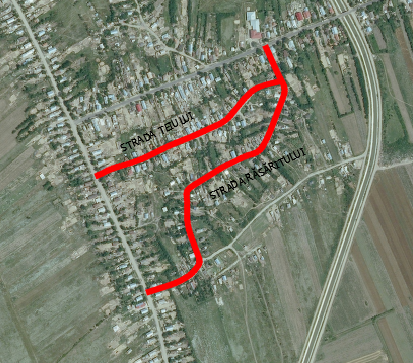 o descriere a caracteristicilor fizice ale întregului proiect, formele fizice ale proiectului (planuri, clădiri, alte structuri, materiale de construcţie şi altele). Pentru strazile Rasaritului si Teiului s-a propus realizarea de rigole carosabile prefabricate, fiind solutia cea mai pretabila, avand in vedere spatiul limitat din zona si latimea strazilor existente.Strazile Rasaritului si Teiului sunt amenajate deja cu structura rutiera, insa nu prezinta nicio modalitate de scurgere a apelor de suprafata. Prin realizarea rigolelor carosabile apele vor fi conduse catre capetele strazilor sau catre alte strazi cu care se intersecteaza pe parcurs, de unde vor fi preluate de santurile de beton sau pamant existente.Pe strada Rasaritului se propune realizarea rigolei carosabile pe partea dreapta, pe tot traseul strazii, intre km 0+000-0+660, urmarind cat se poate panta transversala a strazii (care variaza pe toata lungimea strazii). La km 0+130 rigola proiectata se va racorda cu santurile din beton existente pe strada laterala de pe partea dreapta, cu care se intersecteaza.Pe strada Teiului se propune realizarea rigolei carosabile pe partea stanga, pe tot traseul strazii, intre km 0+000-0+421, urmarind cat se poate panta transversala a strazii (care variaza, la fel ca in cazul strazii Rasaritului). La intersectia dintre cele doua strazi, rigola de pe strada Teiului se va racorda la rigola de pe strada Rasaritului, avand in vedere panta din profilul longitudinal (se mentioneaza ca profilulu longitudinal este realizat dupa axul druului existent, avand in vedere ca montajul rigolei este conditionat de cotele sistemului rutier existent).Avand in vedere spatiul limitat si existenta unor obstacole pe traseul rigolelor (limite de proprietate, stalpi de electrictate) se propune ocolirea acestora catre partea carosabila, prin decaparea acesteia atat cat este necesar ca rigola sa poata ocoli obstacolul.De altfel, majoritatea proprietatilor au accese din beton existente, realizate din marginea partii carosabile si pana la limita de proprietate, astfel ca, pentru montajul rigolei, accesele se vor decapa pe o latime de aproximativ 70 cm (rigola prefabricate avand 65 cm latime). Nu se va interveni in alt fel asupra acceselor la proprietati sau asupra partii carosabile. Daca vor exista daune asupra acestora, constructorul are obligatia sa le aduca la starea initiala.Se vor folosi rigole carosabile prefabricate cu placute dublu armate: •	Rigola carosabila prefabricata cu placute dublu armate;•	65 cm latime-fundatie 10 cm nisip si 20 cm balast;•	Rostul dintre rigola si marginea partii carosabile se va umple cu beton sau mastic bituminos;    Nu se va interveni asupra partii carosabile existente decat in cazul in care rigola carosabila va trebui sa ocoleasca unele obstacole intalnite pe traseu (limite de proprietate, stalpi de electricitate). In dreptul acestor obstacole rigola se va amenaja catre partea carosbila, aceasta decapandu-se doar atat cat sa permita trecerea rigolei.Se prezintă elementele specifice caracteristice proiectului propus: Traseul in planAvand in vedere ca lucrarile proiectate vizeaza doar amenajarea de rigole carosabile, traseul in plan se va prezenta conform planului de situatie atasat, rigola urmand marginea partii carosabile existente si cota acesteia.Profilul longitudinal:Linia roşie din profilele longitudinale atasate reprezinta axul strazilor existente. Avand in vedere ca rigolele carosabile proiectate vor fi realizate la marginea unor strazi care au un sistem rutier existent, cota de montaj a rigolei este conditionata de cota partii carosabile existente.Profilul transversalS-au prevazut profile transversale tip functie de:-   topografia terenului-   asigurarea scurgerii apelorIn sectiune transversala strazile se prezinta conform profilelor transversale tip atasate prezentei documentatii.Terasamente        Principalele lucrari pregatitoare si de terasamente propuse in cadrul acestei documentatii sunt:-	execuţia lucrarilor de sapatura pentru realizarea rigolelor.-	decaparea structurii rutiere si a acceselor la proprietati pentru trecerea rigolei (doar acolo unde este cazul);-	executia propriu-zisa a rigolelor.Scurgerea apelorStrazile Rasaritului si Teiului sunt amenajate deja cu structura rutiera, insa nu prezinta nicio modalitate de scurgere a apelor de suprafata. Prin realizarea rigolelor carosabile apele vor fi conduse catre capetele strazilor sau catre alte strazi cu care se intersecteaza pe parcurs, de unde vor fi preluate de santurile de beton sau pamant existente.Pe strada Rasaritului se propune realizarea rigolei carosabile pe partea dreapta, pe tot traseul strazii, intre km 0+000-0+660, urmarind cat se poate panta transversala a strazii (care variaza pe toata lungimea strazii). La km 0+130 rigola proiectata se va racorda cu santurile din beton existente pe strada laterala de pe partea dreapta, cu care se intersecteaza.Pe strada Teiului se propune realizarea rigolei carosabile pe partea stanga, pe tot traseul strazii, intre km 0+000-0+421, urmarind cat se poate panta transversala a strazii (care variaza, la fel ca in cazul strazii Rasaritului). La intersectia dintre cele doua strazi, rigola de pe strada Teiului se va racorda la rigola de pe strada Rasaritului, avand in vedere panta din profilul longitudinal (se mentioneaza ca profilulu longitudinal este realizat dupa axul druului existent, avand in vedere ca montajul rigolei este conditionat de cotele sistemului rutier existent).Avand in vedere spatiul limitat si existenta unor obstacole pe traseul rigolelor (limite de proprietate, stalpi de electrictate) se propune ocolirea acestora catre partea carosabila, prin decaparea acesteia atat cat este necesar ca rigola sa poata ocoli obstacolul.De altfel, majoritatea proprietatilor au accese din beton existente, realizate din marginea partii carosabile si pana la limita de proprietate, astfel ca, pentru montajul rigolei, accesele se vor decapa pe o latime de aproximativ 70 cm (rigola prefabricate avand 65 cm latime). Nu se va interveni in alt fel asupra acceselor la proprietati sau asupra partii carosabile. Daca vor exista daune asupra acestora, constructorul are obligatia sa le aduca la starea initiala.Se vor folosi rigole carosabile prefabricate cu placute dublu armate: •	Rigola carosabila prefabricata cu placute dublu armate;•	65 cm latime-fundatie 10 cm nisip si 20 cm balast;•	Rostul dintre rigola si marginea partii carosabile se va umple cu beton sau mastic bituminos;Lucrari de sprijinire:In prezentul proiect nu sunt necesare lucrari de consolidare.Structura rutiera:Se mentioneaza ca prezentul proiect consta doar in amenajarea rigolelor pe strazile Rasaritului si Teiului. Partea carosabila se va pastra in configuratia existenta iar asupra acesteia se va interveni doar in zonele in care rigola nu poate fi amplasata datorita unor obstacole (stalpi de electricitate, limite de proprietate).Se estimeaza ca durata de realizare a lucrarilor este de 2 luni.Suprafata totala ocupata de lucrarile de investitie este de aproximativ 757 mp. Siguranta circulatiei :          Semnalizarea rutiera pe timpul executiei are rolul de asigura siguranta circulatiei prin montarea de indicatoare de circulatie pentru presemnalizarea si semnalizarea zonelor de lucru. De asemenea, in periodele cu trafic intens se vor amplasa la capetele tronsoanelor in care se lucreaza piloti de dirijare a traficului, instruiti in mod corespunzator, dotati cu statie de emisie receptie si cu bastoane reflectorizante de dirijare a circulatiei. Se pot monta si semafoare electrice, in cazul in care constructorul poate asigura functionarea corespunzatoare a acestora. Daca este necesara inchiderea temporara sau definitiva a unui tronson de strada este necesara anuntarea din timp a factorilor din administrarea locala de care apartine tronsonul de strada inchis, se vor monta indicatoare rutiere de semnalizare a tronsonului inchis cu precizarea intervalului de timp in care se va inchide si traseul ocolitor de urmat pentru depasirea acestuia.- profilul şi capacităţile de producţie; NU ESTE CAZUL- descrierea instalaţiei şi a fluxurilor tehnologice existente pe amplasament (după caz); NU ESTE CAZUL- descrierea proceselor de producţie ale proiectului propus, în funcţie de specificul investiţiei, produse şi subproduse obţinute, mărimea, capacitatea;NU ESTE CAZUL- materiile prime, energia şi combustibilii utilizaţi, cu modul de asigurare a acestora;agregate naturale de balastiera sau de cariera;filerbitum - racordarea la reţelele utilitare existente în zonă; retea energie electrica;retea telefonie;retea de apa;retea de canalizare;- descrierea lucrărilor de refacere a amplasamentului în zona afectată de execuţia investiţiei; Avand in vedere natura proiectului, amplasamentul (pe care se afla o retea rutiera existenta) va fi singurul afectat de executia investitiei, lucrarile de modernizare realizandu-se pe domeniul public. Zona afectata de executia investitiei este reprezentata de strazile existente.- căi noi de acces sau schimbări ale celor existente; Nu este cazul.- resursele naturale folosite în construcţie şi funcţionare; Principalele resurse naturale folosite in constructie sunt:	- agregate naturale de balastiera sau de cariera;- metode folosite în construcţie/demolare;Executia lucrarilor se va realiza cu respectarea normativelor in vigoare.  Prin proiect nu se propun constructii speciale. - planul de execuţie, cuprinzând faza de construcţie, punerea în funcţiune, exploatare, refacere şi folosire ulterioară; -execuţia lucrarilor de sapatura pentru realizarea rigolelor.-decaparea structurii rutiere si a acceselor la proprietati pentru trecerea rigolei (doar acolo unde este cazul);-executia propriu-zisa a rigolelor.- relaţia cu alte proiecte existente sau planificate; NU ESTE CAZUL- detalii privind alternativele care au fost luate în considerare; Avand in vedere faptul ca investitia “AMENAJARE RIGOLE PE STRAZILE RASARITULUI SI TEIULUI IN COMUNA COJASCA, JUDETUL DAMBOVITA” se desfasoara integral pe domeniul public apartinand U.A.T. comuna Cojasca, judetul Dambovita coroborat cu faptul ca investitia este delimitata de catre proprietati particulare, scenariul privind alternativele pentru aceasta investitie nu este viabil.- alte activităţi care pot apărea ca urmare a proiectului (de exemplu, extragerea de agregate, asigurarea unor noi surse de apă, surse sau linii de transport al energiei, creşterea numărului de locuinţe, eliminarea apelor uzate şi a deşeurilor); Ca urmare a implementarii proiectului se vor dezvolta alte activitati, precum:cresterea numarului de locuinte.- alte autorizaţii cerute pentru proiect.NU ESTE CAZULDESCRIEREA LUCRARILOR DE DEMOLAREIn cadrul prezentului proiect nu sunt prevazute lucrari de demolare.- planul de execuţie a lucrărilor de demolare, de refacere şi folosire ulterioară a terenului;NU ESTE CAZUL - descrierea lucrărilor de refacere a amplasamentului; NU ESTE CAZUL- căi noi de acces sau schimbări ale celor existente, după caz; NU ESTE CAZUL- metode folosite în demolare; NU ESTE CAZUL- detalii privind alternativele care au fost luate în considerare; NU ESTE CAZUL- alte activităţi care pot apărea ca urmare a demolării (de exemplu, eliminarea deşeurilor).NU ESTE CAZULDESCRIEREA AMPLASĂRII PROIECTULUI: - distanţa faţă de graniţe pentru proiectele care cad sub incidenţa Convenţiei privind evaluarea impactului asupra mediului în context transfrontieră, adoptată la Espoo la 25 februarie 1991, ratificată prin Legea nr. 22/2001, cu completările ulterioare; NU ESTE CAZUL- localizarea amplasamentului în raport cu patrimoniul cultural potrivit Listei monumentelor istorice, actualizată, aprobată prin Ordinul ministrului culturii şi cultelor nr. 2.314/2004, cu modificările ulterioare, şi Repertoriului arheologic naţional prevăzut de Ordonanţa Guvernului nr. 43/2000 privind protecţia patrimoniului arheologic şi declararea unor situri arheologice ca zone de interes naţional, republicată, cu modificările şi completările ulterioare; NU ESTE CAZUL- hărţi, fotografii ale amplasamentului care pot oferi informaţii privind caracteristicile fizice ale mediului, atât naturale, cât şi artificiale, şi alte informaţii privind: - folosinţele actuale şi planificate ale terenului atât pe amplasament, cât şi pe zone adiacente acestuia; Terenul, la momentul intocmirii documentatiei actuale, se afla in administratia primariei comunei Cojasca si este utilizat in folosul retelei rutiere a comunei Cojasca.- politici de zonare şi de folosire a terenului; Se prevede mentinerea regimului economic existent.- arealele sensibile; NU ESTE CAZUL- coordonatele geografice ale amplasamentului proiectului, care vor fi prezentate sub formă de vector în format digital cu referinţă geografică, în sistem de proiecţie naţională Stereo 1970; - detalii privind orice variantă de amplasament care a fost luată în considerare.Avand in vedere ca proiectul “AMENAJARE RIGOLE PE STRAZILE RASARITULUI SI TEIULUI IN COMUNA COJASCA, JUDETUL DAMBOVITA” se desfasoara integral pe domeniul public apartinand U.A.T. a comunei Cojasca, judetul Dambovita coroborat cu faptul ca investitia este delimitata de catre proprietati particulare, scenariul privind orice varianta de amplasment pentru aceasta investitie nu este viabil.Descrierea tuturor efectelor semnificative posibile asupra mediului ale proiectului, în limita informaţiilor disponibile: Surse de poluanţi şi instalaţii pentru reţinerea, evacuarea şi dispersia poluanţilor în mediu: Proiectul “AMENAJARE RIGOLE PE STRAZILE RASARITULUI SI TEIULUI IN COMUNA COJASCA, JUDETUL DAMBOVITA” nu intră sub incidența art. 28 din Ordonanța de urgență a Guvernului Nr . 57/ 2007 privind regimul ariilor naturale protejate, conservarea habitatelor naturale, a florei și faunei sălbatice, cu modificările și completările ulterioare.a)protecţia calităţii apelor: - sursele de poluanţi pentru ape, locul de evacuare sau emisarul; În cadrul obiectivul “AMENAJARE RIGOLE PE STRAZILE RASARITULUI SI TEIULUI IN COMUNA COJASCA, JUDETUL DAMBOVITA” nu sunt surse de poluanți ce pot conduce la deteriorarea calității apelor de suprafață.Apele menajere provenite de la organizarea de șantier vor fi colectate în toalete ecologice asigurate de către antreprenorul lucrării. Aceste toalete vor fi vidanjate periodic sau ori de câte ori este necesar, de către firma care le va pune la dispozitie.- staţiile şi instalaţiile de epurare sau de preepurare a apelor uzate prevăzute; NU ESTE CAZULb)protecţia aerului: - sursele de poluanţi pentru aer, poluanţi, inclusiv surse de mirosuri; Realizarea investiției propuse implică, în perioada de execuție:traficul auto de lucru.Aproape toate fazele de activitate se constituie în surse de emisie de particule în suspensie. Particulele generate sunt de origine naturală (praf mineral). Aceaste surse de particule sunt însoțite de surse de emisie a poluanților specifici motoarelor cu ardere internă, reprezentate de motoarele utilajelor care execută operațiile respective.O altă sursă de poluanți specifici motoarelor cu ardere internă este reprezentată de traficul auto de lucru (autovehiculele care transportă materiale și produse necesare modernizării). Utilajele, indiferent de tipul lor, funcționează cu motoare Diesel, gazele de eșapament evacuate în atmosferă conținând întregul complex de poluanți specific arderii interne a motorinei: oxizi de azot (NOx), compuși organici volatili nonmetanici (COVnm), metan (CH4), oxizi de carbon (CO, CO2), amoniac (NH3), particule cu metale grele (Cd, CU, Cr, Ni, Se, Zn), hidrocarburi policiclice (HAP), bioxid de sulf (SO2). Complexul de poluanți organici și anorganici emiși în atmosferă prin gazele de eșapament conține substanțe cu diferite grade de toxicitate. Se remarcă astfel prezența, pe langă poluanții comuni (NOx, SO2, CO, particule), a unor substanțe cu potențial cancerigen evidențiat prin studii epidemiologice efectuate sub egida Organizației Mondiale a Sănătății și anume: cadmiul, nichelul, cromul și hidrocarburile aromatice policiclice (HAP). Se remarcă, de asemenea, prezența protoxidului de azot (N2O) - substanță incriminată în epuizarea stratului de ozon stratosferic - și a metanului care, împreună cu CO, au efecte la scară globală asupra mediului, fiind gaze cu efect de seră. Este evident faptul că emisiile de poluanți scad cu cât performanțele motorului sunt mai avansate, tendința în lume fiind fabricarea de motoare cu consumuri cât mai mici pe unitatea de putere și cu un control cât mai restrictiv al emisiilor. Sursele de emisie a poluanților atmosferici specifice obiectivului studiat sunt surse la sol sau în apropierea solului (înăltimi efective de emisie de până la 4 m față de nivelul solului), și mobile. Se menționează că emisiile de poluanți atmosferici corespunzătoare activităților aferente lucrării sunt intermitente.- instalaţiile pentru reţinerea şi dispersia poluanţilor în atmosferă; NU ESTE CAZULc)protecţia împotriva zgomotului şi vibraţiilor: - sursele de zgomot şi de vibraţii; În perioada de execuție vor apare surse semnificative de zgomot reprezentate de utilajele în funcțiune și de traficul auto de lucru. Se estimează că nivelurile de zgomot pot atinge 70-90 dB(A). În zona localităților se estimează că nivelurile echivalente de zgomot, pentru perioade de referință de 24h, nu vor depăși 50dB(A).La trecerea autobasculantelor prin localități pot apare niveluri ale intensității vibrațiilor peste cele admise prin SR 12025:1994. Nu se pot face prognoze din cauza numărului mare de factori de influență. Nivelurile de vibrații se atenuează cu pătratul distanței.- amenajările şi dotările pentru protecţia împotriva zgomotului şi vibraţiilor; NU ESTE CAZULd)protecţia împotriva radiaţiilor: - sursele de radiaţii; La realizarea și exploatarea obiectivului nu vor fi factori care ar putea constitui potențiale surse de radiații.- amenajările şi dotările pentru protecţia împotriva radiaţiilor; NU ESTE CAZULe)protecţia solului şi a subsolului: - sursele de poluanţi pentru sol, subsol, ape freatice şi de adâncime; Forme de impact posibile asupra solului:degradarea fizică superficială a solului pe arii foarte restrânse adiacente străzilor în zonele de parcare și de lucru a utilajelor - se apreciază o perioadă scurtă de reversibilitate după terminarea lucrărilor și refacerea acestor arii;deversări accidentale de produse petroliere la nivelul zonelor de lucru - posibilitate relativ redusă în condițiile respectării măsurilor pentru Protecția mediului, posibilități de remediere imediată;În perioada de execuție se vor face verificări periodice și ori de câte ori se consideră necesar, al utilajelor utilizate.- lucrările şi dotările pentru protecţia solului şi a subsolului; NU ESTE CAZULf)protecţia ecosistemelor terestre şi acvatice: - identificarea arealelor sensibile ce pot fi afectate de proiect; Lucrările cu potențial de agresare a mediului (terasamente, instalații, montaj, polietilenă, confecții metalice și betoane armate) vor fi în intravilan și nesemnificative, având în vedere aria lor de dispersie.Ecosistemele terestre și acvatice din amplasamentul lucrărilor au componente comune, neexistând elemente de genofond protejate endemice sau rareori situri în conservare.- lucrările, dotările şi măsurile pentru protecţia biodiversităţii, monumentelor naturii  şi ariilor protejate; NU ESTE CAZULg)protecţia aşezărilor umane şi a altor obiective de interes public: - identificarea obiectivelor de interes public, distanţa faţă de aşezările umane, respectiv faţă de monumente istorice şi de arhitectură, alte zone asupra cărora există instituit un regim de restricţie, zone de interes tradiţional şi altele; În zona amplasamentului nu există obiective de interes public importante.Locuitorii din zonele imediat adiacente nu vor fi afectați prin expunerea la atmosfera poluată generate de lucrările din timpul fazei de construcție. Contribuția poluanților emiși (gaze și particule agresive) în perioada de construcție la creșterea ratelor de coroziune a construcțiilor și instalațiilor este minoră.- lucrările, dotările şi măsurile pentru protecţia aşezărilor umane şi a obiectivelor protejate şi/sau de interes public; Nu sunt necesare lucrari, dotari si masuri pentru protectia asezarilor umane.h)prevenirea şi gestionarea deşeurilor generate pe amplasament în timpul realizării proiectului/în timpul exploatării, inclusiv eliminarea: Deșeurile rezultate din activitatea de șantier vor fi colectate corespunzător în pubele, iar acestea vor fi evacuate la cea mai apropiată groapă de gunoi.Pentru a asigura managementul deșeurilor în conformitate cu legislația națională, antreprenorul general al lucrărilor va încheia contracte cu operatorii de salubritate locali în vederea depozitării deșeurilor. Principalul tip de deșeuri va fi reprezentat prin deșeuri de construcție inerte (pământ, balast, piatră, ciment, asfalt, etc.), pentru care se propune refolosirea sau depozitarea sa în cea mai apropiată haldă municipală de deșeuri. Referitor la deșeurile menajere, acestea vor fi constituite din hârtie, pungi, folii de polietilenă, ambalaje PET, materii organice (resturi alimentare) rezultate de la personalul de execuție.- lista deşeurilor (clasificate şi codificate în conformitate cu prevederile legislaţiei europene şi naţionale privind deşeurile), cantităţi de deşeuri generate; - programul de prevenire şi reducere a cantităţilor de deşeuri generate; Instruirea personalului cu privire la prevenirea generarii deseurilor, obligatia reutilizarii produselor, sau gasirea de solutii pentru reciclarea sau valorificarea deseurilor;Gasirea de solutii pentru ca unele deseuri(pamant, pietre, balast) sa fie reutilizate;Optimizarea proceselor de productie in vederea prevenirii generarii deseurilor;Gasirea de operatori autorizati pentru valorificarea/ reciclarea diferitelor tipuri de deseuri;- planul de gestionare a deşeurilor; Deşeurile rezultate vor fi ţinute strict sub control printr-o depozitare corespunzatoare. Se vor evita potenţialele efecte negative asupra factorilor de mediu sol.Surplusul de material (daca va fi cazul) va fi încarcat prin mijloace mecanice în mijloace de transport şi evacuat de pe amplasament, cu firme specializate.Dupa terminarea lucrarilor, se va asigura curaţenia spaţiilor de desfaşurare a activitaţilor şi aducerea lor la starea iniţiala. Se va asigura refacerea amplasamentului. Dupa terminarea lucrarilor de execuţie Constructorul/Executantul va avea obligaţia de a dezafecta organizarea de şantier şi readucerea  teritoriului la forma iniţiala.În cazul în care, în perioada de execuţie, vor aparea ca necesare şi alte masuri faţa de cele prevazute, se va completa lista cu lucrari necesare pentru protecţia mediului.i)gospodărirea substanţelor şi preparatelor chimice periculoase:Managementul acestor substanţe se va face cu respectarea legislatiei în vigoare şi a indicatiilor de pe ambalajele acestor produse.- substanţele şi preparatele chimice periculoase utilizate şi/sau produse; Carburanti (motorina, benzina) folositi pentru functionarea echipamentelor şi mijloacelor de transport;Lubrifianti (uleiuri, vaselina);- modul de gospodărire a substanţelor şi preparatelor chimice periculoase şi asigurarea condiţiilor de protecţie a factorilor de mediu şi a sănătăţii populaţiei. În perioada de operare, substantele toxice şi periculoase pot sa apara în situatia unui accident de circulaţie în care sunt implicate autovehicule care transporta astfel de substante.În contextul în care constructorul îşi va desfaşura activitatea conform reglementarilor în vigoare, efectele şi riscurile utilizarii combustibililor şi lubrifianţilor nu vor avea un impact semnificativ negativ asupra factorilor de mediu.Utilizarea resurselor naturale, în special a solului, a terenurilor, a apei şi a biodiversităţii. Descrierea aspectelor de mediu susceptibile a fi afectate în mod semnificativ de proiect: - impactul asupra populaţiei, sănătăţii umane, biodiversităţii (acordând o atenţie specială speciilor şi habitatelor protejate), conservarea habitatelor naturale, a florei şi a faunei sălbatice, terenurilor, solului, folosinţelor, bunurilor materiale, calităţii şi regimului cantitativ al apei, calităţii aerului, climei (de exemplu, natura şi amploarea emisiilor de gaze cu efect de seră), zgomotelor şi vibraţiilor, peisajului şi mediului vizual, patrimoniului istoric şi cultural şi asupra interacţiunilor dintre aceste elemente. Natura impactului (adică impactul direct, indirect, secundar, cumulativ, pe termen scurt, mediu şi lung, permanent şi temporar, pozitiv şi negativ); Impactul asupra populaţiei şi sănătăţii umaneImpactul asupra populatiei pe perioada de execuţie a lucrării, care se prevede a se realiza in 2 luni, este negativ, temporar si localizat la zona de lucru.Realizarea lucrarilor propuse va conduce la:- creşterea mobilităţii locuitorilor din zonă, către centrele polarizatoare;- accesul permanent, rapid şi în siguranţă al locuitorilor;- condiţii sociale normale pentru locuitorii din zonă;- reducerea riscului de producere a accidentelor;- asigurarea scurgerii apelor din zona drumului;- cresterea rezistentei in timp a structurii rutiere existente;Pentru protejarea participanţilor la trafic şi a personalului utilizat la realizarea proiectului se vor semnaliza corespunzător toate zonele de lucru.Constructorul are obligaţia pe timpul executării lucrărilor, de a menţine drumul în condiţii de circulaţie în deplină siguranţă şi confort.Întregului personal care participă la executarea lucrărilor i se vor efectua instructaje de sănătate şi securitate în muncă şi apărarea împotriva incendiilor, conform legislaţiei în vigoare, de către constructor.In cazul producerii prafului, urmare a executării unor lucrări cuprinse in proiect, se vor lua măsuri de stropire anterioara a zonei pentru protejarea sănătăţii personalului utilizat la execuţia lucrărilor.Impactul asupra faunei şi floreiActivitatile ce urmeaza sa se desfasoare conform proiectului nu vor avea un impact semnificativ asupra habitatelor si faunei din zona.Se va pastra, pe cat posibil, vegetatia existenta pe partile laterale ale drumului si personalul ce urmeaza sa implementeze proiectul va fi instruit cu privire la protectia faunei si a pasarilor salbatice din zona, din vecinatatea amplasamentului.Impactul asupra soluluiÎn perioada de execuţie, impactul funcţionării utilajelor şi a mijloacelor de transport de pe amplasamentul proiectului se exercita ca urmare a antrenării de către apele pluviale a poluanţilor rezultaţi din arderea combustibilului si are un caracter temporar.Impactul determinat de pierderile de carburanţi şi ulei este nesemnificativ, având in vedere ca se recomandă să se utilizeze utilaje şi mijloace de transport de ultimă generaţie.Impactul produs de deşeurile existente pe amplasament este de asemenea nesemnificativ, respectându-se modul de gospodărire a deşeurilor.In perioada de operare a sectorului considerat, impactul rezultat din traficul rutier se considera nesemnificativ, având in vedere că traficul va fi fluidizat ca urmare a realizării lucrărilor proiectate.Impactul asupra calităţii şi regimului cantitativ al apeiImpactul desfăşurării traficului rutier asupra calităţii apei subterane va fi nesemnificativ, având in vedere realizarea proiectului.Apele pluviale colectate de pe platforma drumului depind cantitativ de regimul pluviometric. Poluanţii se depun şi se acumulează pe platforma drumului in perioade secetoase fiind spălaţi in perioade ploioase. In perioada de execuţie a lucrării, se recomandă ca materialele, semifabricatele, preparatele chimice, se vor transporta pe amplasamentul lucrării, ritmic, pe măsură ce se execută fiecare categorie de lucrare cuprinsă in proiect.Impactul asupra calităţii aeruluiÎn perioada de execuţie a proiectului toată activitatea desfăşurată pe amplasamentul lucrării poate avea un impact local asupra calităţii aerului.Acţiunea poluanţilor atmosferici asupra sănătăţii umane se manifestă atunci când depăşesc un nivel maxim admis şi devin nocive. Nocivitatea acestor poluanţi depinde de concentraţia lor dar şi de durata expunerii.Astfel se recomandă luarea următoarelor măsuri de protecţie a mediului şi a sănătăţii oamenilor:alimentarea cu carburanţi a mijloacelor de transport şi a utilajelor să se facă numai in cadrul organizării de şantier;zonele de lucru cu agregate naturale se vor uda periodic;utilajele şi mijloacele de transport vor fi verificate periodic din punct de vedere tehnic, in ateliere specializate, pentru creşterea performanţelor acestora -utilizarea pe cât posibil a mijloacelor de transport şi a utilajelor de generaţie recentă, prevăzute cu sisteme de minimizare şi reţinere a poluanţilor.Impactul zgomotului şi vibraţiilorIn perioada de executie, funcţionarea utilajelor, cu mase proprii mari şi a echipamentelor cu funcţii adecvate în timpul deplasării şi executării categoriilor de lucrări, constituie sursa de zgomot şi vibraţii.Impactul va fi direct, negativ, pe termen scurt si localizat la zona de lucru.In perioada de operare traficul rutier nu va fi sursa producerii unor cantităţi mari de zgomot sau vibraţii, datorită asigurării fluenţei traficului rutier. Impactul asupra peisajuluiDupă încheierea lucrărilor constructorul are obligaţia de a lua o serie de măsuri in sensul refacerii calităţii estetice a mediului afectat.Peisaje şi situri importante din punct de vedere istoric, cultural sau arheologic: Nu este cazul.Lucrarile ce intra in cadrul actualului proiect nu vor afecta zonele mentionate anterior.- extinderea impactului (zona geografică, numărul populaţiei/habitatelor/ speciilor afectate); NU ESTE CAZUL- magnitudinea şi complexitatea impactului; NU ESTE CAZUL- probabilitatea impactului; NU ESTE CAZUL- durata, frecvenţa şi reversibilitatea impactului; NU ESTE CAZUL- măsurile de evitare, reducere sau ameliorare a impactului semnificativ asupra mediului; NU ESTE CAZUL- natura transfrontalieră a impactului. NU ESTE CAZUL.Prevederi pentru monitorizarea mediului - dotări şi măsuri prevăzute pentru controlul emisiilor de poluanţi în mediu, inclusiv pentru conformarea la cerinţele privind monitorizarea emisiilor prevăzute de concluziile celor mai bune tehnici disponibile aplicabile. Se va avea în vedere ca implementarea proiectului să nu influenţeze negativ calitatea aerului în zonă. Pentru “AMENAJARE RIGOLE PE STRAZILE RASARITULUI SI TEIULUI IN COMUNA COJASCA, JUDETUL DAMBOVITA” considerăm că nu sunt necesare prevederi speciale pentru monitorizarea mediului deoarece după executarea lucrărilor de modernizare, acestea nu vor afecta factorii de mediu. Legătura cu alte acte normative şi/sau planuri /programe /strategii /documente de planificare: (A)Justificarea încadrării proiectului, după caz, în prevederile altor acte normative naţionale care transpun legislaţia Uniunii Europene: Directiva 2010/75/UE (IED) a Parlamentului European şi a Consiliului din 24 noiembrie 2010 privind emisiile industriale (prevenirea şi controlul integrat al poluării), Directiva 2012/18/UE a Parlamentului European şi a Consiliului din 4 iulie 2012 privind controlul pericolelor de accidente majore care implică substanţe periculoase, de modificare şi ulterior de abrogare a Directivei 96/82/CE a Consiliului, Directiva 2000/60/CE a Parlamentului European şi a Consiliului din 23 octombrie 2000 de stabilire a unui cadru de politică comunitară în domeniul apei, Directiva-cadru aer 2008/50/CE a Parlamentului European şi a Consiliului din 21 mai 2008 privind calitatea aerului înconjurător şi un aer mai curat pentru Europa, Directiva 2008/98/CE a Parlamentului European şi a Consiliului din 19 noiembrie 2008 privind deşeurile şi de abrogare a anumitor directive, şi altele). 	Nu este cazul.(B)Se va menţiona planul/ programul/ strategia/ documentul de programare/ planificare din care face proiectul, cu indicarea actului normativ prin care a fost aprobat. 	Nu este cazul.Lucrări necesare organizării de şantier: - descrierea lucrărilor necesare organizării de şantier; Documentaţia tehnică pentru realizarea unei construcţii prevede obligatoriu şi realizarea (în apropierea obiectivului) a unei organizări de şantier care trebuie să cuprindă :căile de acces;unelte, scule, dispozitive, utilaje şi mijloace necesare ;sursele de energie ;vestiare, apă potabilă, grup sanitar ;grafice de execuţie a lucrărilor ;organizarea spaţiilor necesare depozitării temporare a materialelor, măsurile specifice pentru conservare pe timpul depozitării şi evitării degradărilor ;măsuri specifice privind protecţia şi securitatea muncii, precum şi de prevenire şi stingere a incendiilor, decurgând din natura operaţiilor şi tehnologiilor de construcţie cuprinse în documentaţia de execuţie a obiectivului;măsuri de protecţia vecinătăţilor (transmitere de vibraţii şi şocuri puternice, degajări mari de praf, asigurarea acceselor necesare).Lucrările provizorii necesare organizării incintei constau în împrejmuirea terenului aferent proprietăţii printr-un gard ce va rămâne în continuare, după realizarea lucrărilor de construcţie. Materialele de construcţie cum sunt balastul, nisipul, se vor putea depozita şi în incinta proprietăţii, în aer liber, fără măsuri deosebite de protecţie. Materialele de construcţie care necesită protecţie contra intemperiilor se vor putea depozita pe timpul execuţiei lucrărilor de construcţie în incinta magaziei provizorii, care se va amplasa la început. În acest sens, pe terenul aferent se va organiza şantierul prin amplasarea unor obiecte provizorii :magazia provizorie cu rol de depozitare materiale, vestiar muncitori şi depozitare scule ;tablou electric ;punct PSI (în imediata apropiere a fântânii ori sursei de apă) ;platou depozitare materiale.Nu sunt necesare măsuri de protecţie a vecinătăţilor.Se vor lua măsuri preventive cu scopul de a evita producerea accidentelor de lucru sau a incendiilor.Pentru a preveni declanşarea unor incendii se va evita lucrul cu şi în preajma surselor de foc. Dacă se folosesc utilaje cu acţionare electrică, se va avea în vedere respectarea măsurilor de protecţie în acest sens, evitând mai ales utilizarea unor conductori cu izolaţie necorespunzătoare şi a unor împământări necorespunzătoare.Pe amplasamentul organizării de șantier se vor amplasa toalete ecologice.Deșeurile menajere rezultate din organizarea de șantier vor fi depozitate în pubele ecologice, amplasate pe suprafete betonate. Acestea vor fi evacuate la groapa de gunoi.Trasarea și amplasarea obiectelor se va trealiza în conformitate cu prevederile proiectului tehnic și a normelor în vigoare.Organizarea de șantier are doar un caracter local, minor, și constă doar din amenajarea pe suprafața părții carosabile a unui spațiu pentru depozitarea temporară a utilajelor (atât mari cât și mici).Impactul organizării de șantier asupra mediului este nesemnificativ, constructorul urmând a lua toate măsurile pentru pază și protecția utilajelor.Dupa terminarea lucrarilor de execuţie Constructorul/Executantul va avea obligaţia pentru de a dezafecta organizarea de şantier şi readucerea  teritoriului la forma iniţiala.Proiectul de organizare de șantier tratează-cuprinde următoarele aspecte:a) cuprinde procedeele tehnologice adecvate pentru execuția lucrărilor, în concordanta cu proiectul tehnologic, precum și dotările și organizarea corespunzătoare a acestor procedee;b) în proiectul de organizare se regăsește planificarea execuției lucrărilor în succesiunea logica tehnologice-organizatorica a desfășurării acestora.c) se pun în evidenta duratele optime de execuție a lucrărilor ținând seama de termenele contractate și de caracteristicile reale ale șantieruluid) tratează problemele legate de necesarul de forța de munca precum și aspecte legate de construcțiile și dotările social-administrative culturale necesare populației șantierului.e) posibilitățile de racolare a forței de munca din zona șantierului, dar și posibilitățile de cazare pentru personalul nelocalnic și transportul local pentru personalul din împrejurimi.Organizarea de șantier trebuie sa cuprindă un minim de elemente cum ar fi:•	birouri de lucru•	toalete ecologice•	spatii de depozitare a materialelor•	spatii de depozitare a utilajelor•	parcări auto•	alimentare cu apa•	alimentare cu energie electrica•	sistem de colectare a apelor meteorice- localizarea organizării de şantier; Organizarea de santier se va amplasa pe terenuri aflate in proprietatea primariei.Se va avea in vedere ca terenul pe care se desfasoara organizarea de santier sa nu se afle in apropierea unor cursuri de apa sau in zone foarte aglomerate.- descrierea impactului asupra mediului a lucrărilor organizării de şantier; Respectarea normelor de securitate si sanatate in munca, a regulamentului de executie, precum si a normelor de organizare si desfasurare a activitatii in cadrul organizarii de santier fac ca impactul asupra factorilor de mediu sa fie redus la minim.Impactul asupra biodiversitaţii se manifesta mai mult în prima etapa cea de organizare de santier si in timpul realizarii lucrarii, se concretizeaza, în speţa, la nivelul terenului cu diferite folosinţe de care va fi ocupat temporar.Respectarea masurilor recomandate şi a legislatiei specifice de protectia mediului în perioada de operare a strazilor vor asigura un impact redus asupra florei şi faunei.De asemenea, datorita duratei de realizare a proiectului cat si a suprafetei reduse pe care se desfasoara, se estimeaza ca impactul asupra biodiversitaţii va fi negativ neglijabil. Impactul pentru perioada de execuţie este caracterizat ca moderat, pe termen scurt, cu arie de manifestare în imediata vecinatate.Punctul de lucru ale organizarii de şantier nu va fi amplasat în imediata apropiere a apelor de suprafaţa: rauri, parauri, vai, cu respectarea prevederilor legale.În timpul lucrarilor de executie, conform legislatiei naţionale privind protecţia mediului nu vor fi deversate ape uzate, reziduuri sau deşeuri de orice fel în apele de suprafata sau subterane, pe sol sau în subsol.- surse de poluanţi şi instalaţii pentru reţinerea, evacuarea şi dispersia poluanţilor în mediu în timpul organizării de şantier; Nu sunt necesare instalatii de retinere, evacuare si dispersie a poluantilor.- dotări şi măsuri prevăzute pentru controlul emisiilor de poluanţi în mediu. Masurile ce vor fi luate in perioada de executie sunt urmatoarele:- finalizarea executiei terasamentelor in perioade cat mai scurte;- realizarea lucrarilor prin asigurarea de pante de scurgere pentru apele din precipitatii;- intretinerea utilajelor (reparatii, schimburi de ulei, alimentarea cu combustibil) se va face numai in locuri special amenajate;- manipularea pamantului si a altor materiale folosite se va face astfel incat sa se evite antrenarea lor de catre apele de precipitatii;- in timpul executarii lucrarilor se vor utiliza toalete de tip ecologic;- se va supraveghea si se va tine evidenta descarcarii reziduurilor;- deseurile menajere se vor colecta in pubele si se vor transporta periodic la depozitul;se interzice depozitarea de materiale de construcţie şi a deşeurilor în afara perimetrului destinat proiectului;-antreprenorul va delimita zona de lucru pentru a preveni/minimiza distrugerea suprafeţelor vegetale;-restrangerea la minimul posibil al suprafeţelor ocupate de implementarea proiectului;-nu se vor efectua reparaţii la utilaje şi mijloacele de transport decat în incinte specializate legale;-se interzice afectarea de catre infrastructura temporara, creata în perioada de desfaşurare a proiectului, a altor suprafeţe decat cele pentru care a fost întocmit prezenta documentatie; -suprafeţele ocupate in perioada constructiei vor fi reduse la strictul necesar;       Lucrări de refacere a amplasamentului la finalizarea investiţiei, în caz de accidente şi/sau la încetarea activităţii, în măsura în care aceste informaţii sunt disponibile: - lucrările propuse pentru refacerea amplasamentului la finalizarea investiţiei, în caz de accidente şi/sau la încetarea activităţii; La finalizarea lucrărilor aferente “AMENAJARE RIGOLE PE STRAZILE RASARITULUI SI TEIULUI IN COMUNA COJASCA, JUDETUL DAMBOVITA” recomandăm următoarele:- curățirea zonei aferente investiției, prin evacuarea din amplasament a deșeurilor menajere, precum și a deșeurilor specifice și transportul acestora la cel mai apropiat depozit de deșeuri autorizate;- evacuarea din amplasamente a tuturor utilajelor utilizate la execuția investiției;- lucrări de aducere a amplasamentului la starea inițială.- aspecte referitoare la prevenirea şi modul de răspuns pentru cazuri de poluări accidentale; Nu este cazul.- aspecte referitoare la închiderea/dezafectarea/demolarea instalaţiei; Nu este cazul.- modalităţi de refacere a stării iniţiale/reabilitare în vederea utilizării ulterioare a terenului. Nu este cazul.Anexe - piese desenate: planul de încadrare în zonă a obiectivului şi planul de situaţie, cu modul de planificare a utilizării suprafeţelor; formele fizice ale proiectului (planuri, clădiri, alte structuri, materiale de construcţie şi altele); planşe reprezentând limitele amplasamentului proiectului, inclusiv orice suprafaţă de teren solicitată pentru a fi folosită temporar (planuri de situaţie şi amplasamente); PLAN INCADRARE IN ZONA,  PLAN ANSAMBLU, PLAN DE SITUATIE, PROFILE TRANSVERSALE TIP.schemele-flux pentru procesul tehnologic şi fazele activităţii, cu instalaţiile de depoluare; Nu este cazul.schema-flux a gestionării deşeurilor; Nu este cazul.alte piese desenate, stabilite de autoritatea publică pentru protecţia mediului. Nu este cazul.Pentru proiectele care intră sub incidenţa prevederilor art. 28 din Ordonanţa de urgenţă a Guvernului nr. 57/2007 privind regimul ariilor naturale protejate, conservarea habitatelor naturale, a florei şi faunei sălbatice, aprobată cu modificări şi completări prin Legea nr. 49/2011, cu modificările şi completările ulterioare, memoriul va fi completat cu următoarele: descrierea succintă a proiectului şi distanţa faţă de aria naturală protejată de interes comunitar, precum şi coordonatele geografice (Stereo 70) ale amplasamentului proiectului. Aceste coordonate vor fi prezentate sub formă de vector în format digital cu referinţă geografică, în sistem de proiecţie naţională Stereo 1970, sau de tabel în format electronic conţinând coordonatele conturului (X, Y) în sistem de proiecţie naţională Stereo 1970; Nu este cazul.numele şi codul ariei naturale protejate de interes comunitar; comunitar în zona proiectului; Nu este cazul.prezenţa şi efectivele/suprafeţele acoperite de specii şi habitate de interes comunitar în zona proiectului;Nu este cazul.d)se va preciza dacă proiectul propus nu are legătură directă cu sau nu este necesar pentru managementul conservării ariei naturale protejate de interes comunitar; Nu este cazul.se va estima impactul potenţial al proiectului asupra speciilor şi habitatelor din aria naturală protejată de interes comunitar; Nu este cazul.alte informaţii prevăzute în legislaţia în vigoare. Nu este cazul.Pentru proiectele care se realizează pe ape sau au legătură cu apele, memoriul va fi completat cu următoarele informaţii, preluate din Planurile de management bazinale, actualizate: 1.	Localizarea proiectului: - bazinul hidrografic; Rețeaua hidrologică din județul Dâmbovița aparține la două sisteme hidrografice distincte: cel al Ialomiței, în jumătatea de nord-est, și cel al Argeșului în jumătatea de sud-vest.- cursul de apă: denumirea şi codul cadastral; Nu este cazul.- corpul de apă (de suprafaţă şi/sau subteran): denumire şi cod. Nu este cazul.2.Indicarea stării ecologice/potenţialului ecologic şi starea chimică a corpului de apă  de suprafaţă; pentru corpul de apă subteran se vor indica starea cantitativă şi starea chimica a corpului de apă. Nu este cazul.3.indicarea obiectivului/obiectivelor de mediu pentru fiecare corp de apă identificat, cu precizarea excepţiilor aplicate şi a termenelor aferente, după caz. Nu este cazul.Criteriile prevăzute în anexa nr. 3 la Legea nr. .................................. privind evaluarea impactului anumitor proiecte publice şi private asupra mediului se iau în considerare, dacă este cazul, în momentul compilării informaţiilor în conformitate cu punctele III-XIV.Nu este cazul.Întocmit: Ing. George Cojocaru                                                    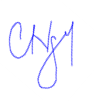 Denumirea capitolelor si 
subcapitolelor de cheltuieliValoare 
(fara TVA)TVAValoare 
(inclusiv TVA)Denumirea capitolelor si 
subcapitolelor de cheltuielileileileiTOTAL GENERAL929,471.79174,875.421,104,347.21din care: C+M  (Cap.1.2 + Cap.1.3 + Cap.1.4 + Cap.2 + Cap.4.1 + Cap.4.2 +Cap.5.1.1)826,822.44157,096.27983,918.71Comuna CojascaComuna CojascaComuna CojascaComuna CojascaComuna CojascaComuna CojascaNr.CrtDenumireINCEPUT PROIECTINCEPUT PROIECTSFARSIT PROIECTSFARSIT PROIECTNr.CrtDenumireXYXY1Str. Teiului565830.534357786.857566194.856357975.6392Str. Rasaritului565930.747357557.328566165.350358044.913Cod deşeuTip deşeuCantitatea estimataCine/ce a generat deşeulMod de colectare/evacuare20 03 0120 01 01Menajer sau asimilabil (inclusiv resturi de la  prepararea hranei) Lunar15x0,6x30═270kgPersonalul angajatColectarea în containere tip pubele, eliminarea la rampa de gunoi prin intermediul firmelor specializate pe baza de contract20 01 01Deşeu de hartie şi cartonLunar 2 kgActivitaţi de birouColectate şi valorificate17 04 07Deşeuri metaliceLunar 5 kgDin activitaţile curente de şantierColectate temporar în incinta şantierului, valorificat  integral.13 02Uleiuri uzateLunar 5lSchimbul de ulei la utilaje şi autovehiculeVor fi colectate în recipiente închise, etichetate, depozitate într-o incinta închisa. Predate/valorificate catre punctele de colectare.17 09 0417 01 0117 01 0217 01 0317 05 04Deşeuri din demolari, inclusiv pamant excavat din amplasamente (deşeuri din construcţii)Sunt estimate în listele de cantitaţi pe tipuri de lucrariLucrari de demolare/dezafectare Din punct de vedere al potenţialului contaminat, aceste deşeuri nu ridica probleme deosebite. Colectarea se va face selectiv, deşeurile valorificabile vor fi puse la dispoziţia beneficiarului.17 09 04Deşeuri de materiale de construcţieNu se pot estimaMateriale necorespunzato are din punct de vedere calitativDin punct de vedere al potenţialului contaminat, aceste deşeuri nu ridica probleme deosebite.17 02 01Deşeuri de lemn (altele decat traversele de lemn)Nu se pot estimaActivitaţi de curaţarePot fi refolosite ca accesorii şi elemente de sprijin în lucrarile de construcţii sau ca lemne de foc pentru populaţie.16 01 03Anvelope uzateLunar aproximativ2buc.Activitaţi de întreţinere a utilajelor şi autovehiculelorVor fi depozitate în locuri special amenajate.Nr crtActivitateaSurse de poluare1Organizarea de şantierSursele de poluare sunt de 2 tipuri:surse punctiforme de poluaresurse difuze de poluareDin categoria surselor punctiforme fac parte evacuarile fecaloid menajere de la organizarea de şantier, în condiţiile în care evacuarea nu se realizeaza la un sistem de canalizare. Din categoria surselor difuze de poluare, fac parte: depozitele de materiale de construcţii care sunt spalate de apele pluviale, apele provenite de la spalarea utilajelor, apele uzate menajere de la organizarile de şantier, traficul rutier, depozitarea necontrolata de deşeuri, depozitarea de substanţe chimice şi periculoase.2Amplasamentul lucrarilorSursele difuze de poluare sunt:scurgeri de hidrocarburi ca urmare a neîntreţinerii utilajelor;pierderi de materiale de construcţii;manevrarea necorespunzatoare a combustibilului la alimentarea utilajelor;depozitarea necontrolata a deşeurilor;lucrari de excavare şi manevrare a pamantului.3Perioada de exploatare şi întreţinere a strazilorPrincipala sursa de poluare sunt apele pluviale colectate de-a lungul strazilor.Scurgerea apelor pluviale si meteorice va fi realizata prin intermediul canalizarii pluviale si a rigolelor proiectate.